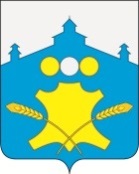 Земское собраниеБольшемурашкинского муниципального района Нижегородской области Р Е Ш Е Н И Е	24.08.2021 г.                                                                                                         №  33О внесении изменений в Перечень муниципального имущества Большемурашкинского муниципального района, предназначенного для предоставления во владение и (или) пользование субъектам малого и среднего предпринимательства и организациям, образующим инфраструктуру поддержки субъектов малого и среднего предпринимательстваВ соответствии с частью 4 статьи 18 Федерального закона от 24.07.2007 № 209-ФЗ «О развитии малого и среднего предпринимательства в Российской Федерации», решением	 Земского собрания Большемурашкинского муниципального района от 15.11.2010  №78 «Об утверждении	 Порядка фор-мирования, ведения и опубликования перечня муниципального имущества Большемурашкинского муниципального района, предназначенного предоставления во владение и (или) пользование субъектам малого и среднего предпринимательства	 и организациям, образующим инфраструктуру поддержки субъектов 	малого и среднего предпринимательства», в целях создания условий для расширения видов деятельности, осуществляемых субъектами малого и   среднего предпринимательства на территории Большемурашкинского района, Земское собрание р е ш и л о:1. Внести в Перечень муниципального имущества Большемурашкинского муниципального района, предназначенного для предоставления во владение и (или) пользование субъектам малого и среднего предпринимательства и организациям, образующим инфраструктуру поддержки субъектов малого и среднего предпринимательства, утверждённый решением Земского собрания Большемурашкинского муниципального района (далее - Перечень) от 24.12.2010 N 107, в редакции решений от 28.03.2014 № 19, от 10.06.2016 № 40, от 27.09.2017 № 54, от 09.10.2018 №  51, от 28.10.2019 № 20, от 29.10.2020 г. №64 следующие изменения: 1.1. Дополнить Перечень строкой следующего содержания:1.2.  Строку 7 Перечня изложить в новой редакции:2. Опубликовать настоящее решение в газете «Знамя» и разместить на официальном сайте администрации Большемурашкинского муниципального района в сети Интернет (http://www.admbmur.ru).3. Контроль за исполнением настоящего решения возложить на комиссию по бюджетно-финансовой и налоговой политике (председатель Коткова Ю.В.)4. Настоящее решение вступает в силу со дня его официального опубликования.Председатель Земского собрания                                     С.И. БобровскихГлава местного самоуправления                                       Н.А. Беляков9.земельный участок,кадастровый № 52:31:0010005:169Нижегородская область, Большемурашкинский район, в границах СПК им. Мичурина, участок №7, примерно в 3,3 км на северо-запад от д. КарабатовоПлощадь —100000 кв.м,категория земель: земли сельскохозяйст-венного назначенияразрешенное использование: для  ведения сельскохозяйст-венного производства7.земельный участок,кадастровый № 52:31:0040001:74Нижегородская область, Большемурашкинский район, в границах АО "Новая жизнь" в долу примерно 1000 м северо-западнее д. СпириноПлощадь —380087 кв.м,категория земель: земли сельско-хозяйственного назначенияразрешенное использование: для  ведения сельскохозяйственного производства